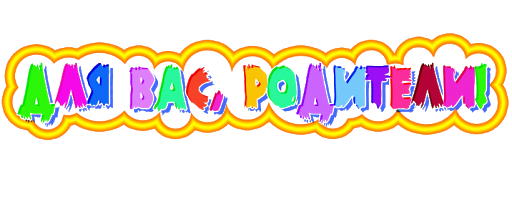 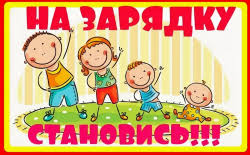 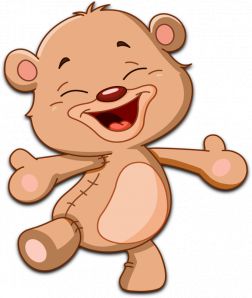 Медвежата в чаще жилиГоловой своей крутилиВот так, вот так (круговые движения головой)Головой своей крутилиМедвежата мед искалиДружно дерево качалиВот так, вот так,(поднять руки вверх и делать наклоны вправо и влево)Дружно дерево качалиА потом они ходили (ходьба по-медвежьи)И из речки воду пилиВот так, вот так,И из речки воду пили (наклоны туловища вперед)А потом они плясали(пружинка с поворотом туловища влево и вправо)Лапы выше поднимали(прыжки, хлопая руками вверху)Вот так, вот так,Лапы выше поднимали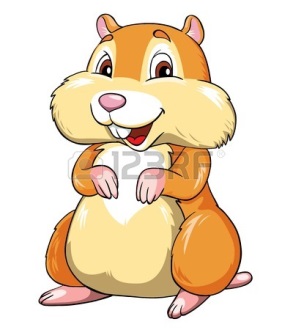 Хомка - хомка хомячок (надуваем щёки)Полосатенький бочок(делать движения по тексту)Хомка рано встаёт, щёчки моет, ушки трётПодметает Хомка хатку и выходит на зарядку,Раз, два, три, четыре, пять,Хомка сильным хочет стать.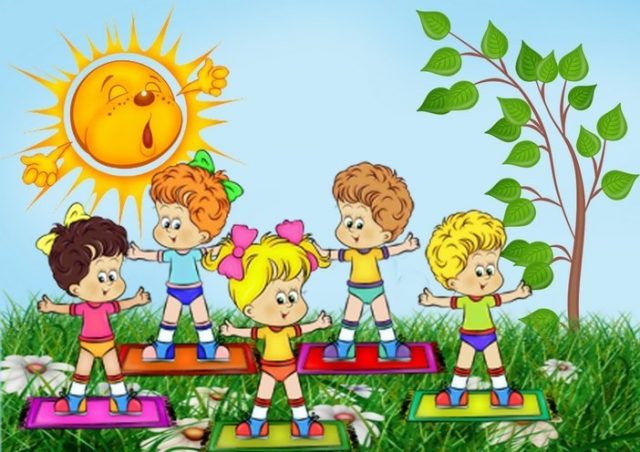 Мы ногами топ, топМы руками хлоп, хлопМы глазами миг, мигМы плечами чик, чикРаз сюда, два сюда(повороты туловища вправо и влево)Повернись вокруг себяРаз присели, два привсталиСели, встали, сели, всталиСловно ванькой-встанькой сталиА потом пустились вскачь(бег по кругу)Будто мой упругий мячРаз, два, раз, два(упражнение на восстановление дыхания)Вот и кончилась игра.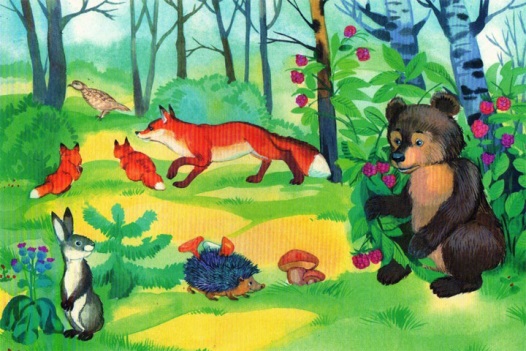 На лесной полянке в ряд,Звери делают зарядку.Заяц головой вращает-На лесной полянке в ряд,
Звери делают зарядку.
Заяц головой вращает-
Мышцы шеи разминает.Делает старательно каждое движенье,Очень ему нравится это упражненье.Полосатенький енотИзображает вертолёт:Лапками машет назад и вперед,Словно собрался в далёкий полёт.Серый волк немного сонный,Выполняет он наклоны:"Ты, волчишка, не ленись!Вправо, влево наклонись,А потом вперёд, назад,Получишь бодрости заряд!Медвежонок приседает,От пола пятки отрывает,Спинку держит прямо-прямо!Так учила его мама.Ну а белки, словно мячикиДружно прыгают и скачут!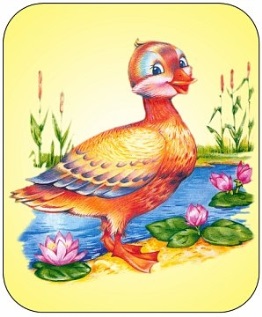 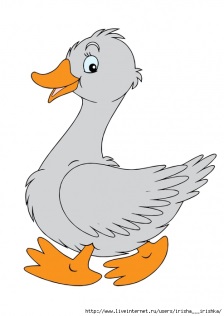 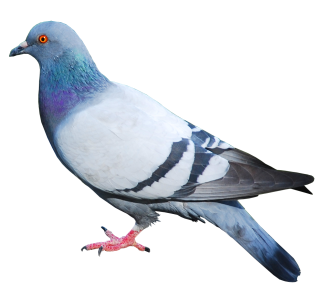 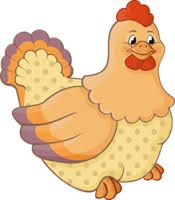 Наши уточки с утра -Кря - кря - кря! Кря - кря - кря!(ручки назад - изображаем уточек)Наши гуси у пруда -Га - га - га! Га - га - га!       (ручки на поясе, поворачиваем корпус то вправо, то влево)Наши гуленьки вверху -Гру - гру - гру, гру - гру - гру!(машем ручками, как крыльями)Наши курочки в окно -Ко - ко - ко! Ко - ко - ко! (руки сгибаем в локтях, то прижимаем их к себе, то отводим)     Ссылки на веселую и интересную зарядку для дошкольников               https://www.youtube.com/watch?v=utirL8uv4Ss&list=PL5jSgRFdwNwtuFjwRYJmNZEmFhPcecvgX&index=2&t=0s       https://www.youtube.com/watch?v=5lskSbsdeuQ